Diesel City Folkstyle NationalsSANCTION - ELIGIBILITYTournament is sanctioned through the Indiana State Wrestling Association by USA Wrestling and is open to all participants with a valid 2022-2023 USA Wrestling athlete card ENTRY FEE	 $30 (online registration through trackwrestling.com)		AGE DIVISIONS	ISWA Men’s Weights: 6U through JuniorWomen’s Divisions (Madison Block Weights): 6U – JuniorREGISTRATION & WEIGH-INSRegister at www.trackwrestling.com   Registration closes at 10 pm EST on Saturday, Feb. 25thWeigh in singlet (NO weight allowance) Onsite weigh-ins only. MUST weigh-in to wrestle!EARLY WEIGH-IN: Saturday, February 25th 6-8 pm (Door 40)SESSION 1:Boys 6u, 8u, 10u, 16u, & all Women’s divisionsDOORS OPEN: 7 am	       WEIGH-IN: 7:30-8:15am      WRESTLE: 9:00 amSESSION 2:Boys 12u, 14u, & JuniorWEIGH-IN: 10:30-11:30am     WRESTLE: 12:30 pmAWARDS1st place in each weight class earns custom Diesel City Champion singlet.  Medals for 2nd-6thTeam Competition: Banners for top 3 teams, top academy, and top Women’s teamSPECTATOR FEES $5 per person, $10 per family (5 and under free) Coaches admitted free with current USAW coach’s card.  *Pairing official will combine weights where appropriate to facilitate matches. Out of state wrestlers welcome.  Equipment and Apparel for purchase. Concessions by Junkyard BBQ & Ice Cream  USAW cards required!  Purchase at www.usawmembership.com 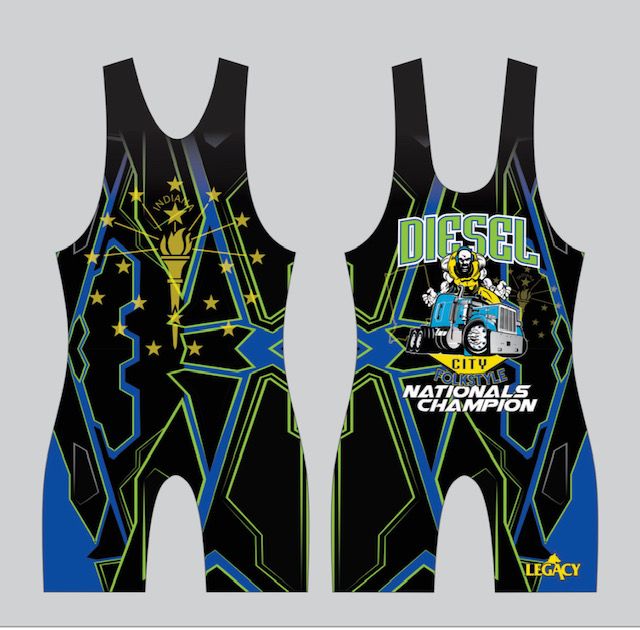 Men’s & Women’s Divisions	February 26, 2023Columbus North High School1400 25th Street Columbus, IN 47201 (Door 36 or 40)Tournament Director:Justin Ratliff (812) 525-7304cndogswrestling@gmail.com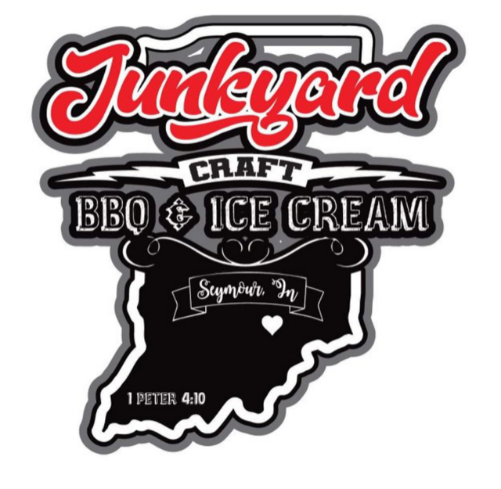 